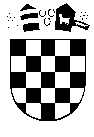        REPUBLIKA HRVATSKA                GRAD ZAGREBGRADSKI URED ZA OBRAZOVANJEKLASA:601-02/18-001/102URBROJ:251-10-12-18-2Zagreb, 18. siječnja 2018.O B A V I J E S TO PRAVU NA OLAKŠICE - SUDJELOVANJU RODITELJA/SKRBNIKA U CIJENI REDOVITOG PROGRAMA RANOG I PREDŠKOLSKOG ODGOJA I OBRAZOVANJA DJECE U PREDŠKOLSKIM USTANOVAMA GRADA ZAGREBAOD 1. SIJEČNJA 2018. GODINEOdlukom o načinu ostvarivanja prednosti pri upisu djece i mjerilima za naplatu usluga predškolskih ustanova Grada Zagreba od roditelja – korisnika usluga. (Službeni glasnik Grada Zagreba 6/11, 19/11 i 15/12) utvrđeni su kriteriji i mjerila za sudjelovanje roditelja/skrbnika djece s prebivalištem na području Grada Zagreba u cijeni programa što ih njihova djeca ostvaruju u gradskim predškolskim ustanovama, te su utvrđene olakšice u plaćanju ovisno o vrsti i trajanju programa i socijalnom statusu obitelji.Ekonomska cijena za redoviti program u petodnevnom radnom tjednu, planirana na temelju prosječnih troškova programa sukladno odredbama članka 42. Državnoga pedagoškog standarda predškolskog odgoja i naobrazbe, iznosi za 2018. godinu:- za redoviti 10-satni program 1.900,00 kn;- za redoviti poludnevni program 1.300,00 kn.Cijena za poludnevni program može se primijeniti samo ako je organizirana posebna odgojno-obrazovna skupina, a iznimno i za pojedinačne slučajeve skraćenog boravka djece s teškoćama u razvoju i posebnim potrebama u okviru odgojno-obrazovne skupine s 10-satnim programom.Sukladno Programu javnih potreba u predškolskom odgoju i obrazovanju te skrbi o djeci rane i predškolske dobi Grada Zagreba za 2018. godinu (Službeni glasnik Grada Zagreba 25/17) i Odluci o načinu ostvarivanja prednosti pri upisu djece i mjerilima za naplatu usluga predškolskih ustanova Grada Zagreba od roditelja - korisnika usluga, sudjelovanje roditelja/skrbnika djece s prebivalištem na području Grada Zagreba, strancima sa stalnim boravištem ili privremenim boravištem (prema uredbama EU-a) i odobrenim statusom azilanata na području Grada Zagreba, od 1. siječnja 2018. godine, u ekonomskoj cijeni redovitih programa utvrđuje se primjenom utvrđenih kriterija i mjerila, ovisno o ostvarenom prosječnom mjesečnom prihodu po članu zajedničkog kućanstva u 2017. godini te drugim činjenicama koje daju korisnicima usluga pravo na olakšice:Ostvareni prihodi svih članova zajedničkog kućanstva u prethodnoj godini umanjuju se za iznos poreza i prireza, iznos plaćen za rate stambenog kredita (do najviše 12 rata) po ugovoru za nekretninu kojom se rješava stambeno pitanje obitelji i iznos plaćen za slobodno ugovorenu najamninu za potrebe stanovanja obitelji u stambenom prostoru najmodavca (do najviše 12 mjesečnih najamnina).Olakšice u plaćanju redovitog programa imaju roditelji/skrbnici djece s prebivalištem na području Grada Zagreba za:- dijete osobe s invaliditetom (100% i 90%) - oslobađa se obveze sudjelovanja u cijeni programa,- dijete osobe s invaliditetom (od 80% do 60%) - plaća 50% od iznosa sudjelovanja u cijeni programa,- dijete osobe s invaliditetom (50% i manje) - plaća 75 % od iznosa sudjelovanja u cijeni programa,- treće i svako daljnje dijete iste obitelji u redovitom programu - oslobađa se obveze sudjelovanja u cijeni programa,- drugo dijete iste obitelji u redovitom programu - plaća 75% od iznosa sudjelovanja u cijeni programa,- dijete samohranog roditelja - plaća 75% od iznosa sudjelovanja u cijeni programa,- dijete čija se obitelj koristi pravom na zajamčenu minimalnu naknadu u sustavu socijalne skrbi plaća 20% od iznosa sudjelovanja u cijeni programa.Iznos sudjelovanja roditelja/skrbnika i pravo na olakšice u plaćanju redovitog programa utvrđuju gradske predškolske ustanove na temelju dokumentacije koju dostavljaju roditelji/skrbnici djeteta, odnosno u roku od 15 dana od nastanka promjene koja utječe na ostvarivanje prava na olakšice, odnosno ovisno o promjeni ekonomskog statusa obitelji tijekom pedagoške godine.Roditelj/skrbnik se može koristiti samo jednom olakšicom koja je za njega najpovoljnija.Gradski ured za obrazovanje utvrđuje pravo na oslobađanje, odnosno smanjivanje obveze sudjelovanja roditelja/skrbnika u cijeni programa za posebne slučajeve izvan utvrđenog sustava olakšica u suradnji s centrima za socijalnu skrb i zdravstvenim ustanovama.Za mjesec u kojem je dijete boravilo u predškolskoj ustanovi do najviše 5 dana, a izostanak je unaprijed najavljen ili kasnije opravdan, roditelj plaća 40% iznosa sudjelovanja u cijeni programa.Za boravak djece u predškolskoj ustanovi subotom ili boravak duže od ugovorom utvrđenog trajanja programa roditelj/skrbnik plaća 20,00 kn po satu djetetova boravka, ako posebnim zaključkom gradonačelnika Grada Zagreba nije drukčije utvrđeno.Zahtjev za ostvarivanje prava na olakšicu s Izjavom o članovima zajedničkog kućanstva za 2017. godinu i Izjavom o prihodima zajedničkog kućanstva za 2017. godinu (na obrascima koji se mogu preuzeti u predškolskoj ustanovi ili na web-stranici Grada Zagreba www.zagreb.hr) dostavlja se  predškolskoj ustanovi do 28. veljače 2018. godine.Dokazi o ispunjavanju uvjeta za ostvarivanje prava na olakšice dostavljaju se predškolskoj ustanovi do 23. ožujka 2018. godine.Gradske predškolske ustanove će utvrditi iznos sudjelovanja roditelja/skrbnika u cijeni programa od 1. siječnja 2018. godine na temelju dostavljene dokumentacije: Zahtjev za ostvarivanje prava na olakšicu – sudjelovanje roditelja/skrbnika u cijeni redovitog programa ranog i predškolskog odgoja i obrazovanjaIzjava o članovima zajedničkog kućanstva za 2017. godinu (zajedničko kućanstvo čine bračni drugovi, izvanbračni drugovi, djeca i drugi srodnici koji zajedno žive, privređuju, odnosno ostvaruju prihode na drugi način i troše ih zajedno)Izjava o prihodima zajedničkog kućanstva za 2017. godinu (izjava o prihodima zajedničkog kućanstva u prethodnoj godini, radi utvrđivanja akontacijskog iznosa sudjelovanja roditelja u cijeni programa do dostave propisanih dokaza)Rok dostave do 28. veljače 2018. godine.Dokazi o ispunjavanju uvjeta za ostvarivanje prava na olakšice:dokazi o ostvarenom prihodu svih članova zajedničkog kućanstva u prethodnoj godini umanjenom za iznos poreza i prireza, iznos plaćen za rate stambenog kredita za nekretninu kojom se rješava stambeno pitanje obitelji  i iznos plaćen za slobodno ugovorenu najamninu za potrebe stanovanja obitelji u stambenom prostoru:- pisana suglasnost roditelja/skrbnika da gradska predškolska ustanova može putem nadležnog gradskog ureda provjeriti podatke Porezne uprave Ministarstva financija o visini dohotka za sve članove zajedničkog kućanstva u prethodnoj godini, ukoliko nisu suglasni onda trebaju dostaviti potvrde Porezne uprave Ministarstva financija o visini dohotka za sve članove zajedničkog kućanstva u prethodnoj godini ili potvrde poslodavaca i drugih isplatitelja prihoda o visini plaće, naknade plaće i drugog dohotka za svakog člana zajedničkog kućanstva koji je zaposlen ili samostalno obavlja djelatnost ili je ostvario drugi prihod (mirovina, naknada za bolovanje, rodiljne i roditeljske potpore, naknada za nezaposlene, naknada po ugovoru o djelu, drugi prihodi koji podliježu oporezivanju sukladno Zakonu o porezu na dohodak) ili dati pisanu izjavu da ne žele dostaviti navedene dokaze i da su time suglasni da im se obračunava najviši iznos sudjelovanja u cijeni programa- ugovor o stambenom kreditu, dokaz o uplaćenim ratama u prethodnoj godini (do najviše 12 rata)- ugovor o najmu stana, dokaz o uplaćenoj najamnini u prethodnoj godini (do najviše 12 mjesečnih najamnina)dokazi o pravu na zajamčenu minimalnu naknadu:- rješenje centra za socijalnu skrb o pravu na zajamčenu minimalnu naknadu i zadnja isplatnicaDOKAZI KOJI SE DOSTAVLJAJU SAMO U SLUČAJU PROMJENA: dokaz o prebivalištu djeteta:- uvjerenje MUP-a o prebivalištu djeteta ili pisana suglasnost roditelja/skrbnika da gradska predškolska ustanova može putem nadležnog gradskog ureda provjeriti podatak o prebivalištu djeteta u evidenciji prebivališta i boravišta građanadokazi o članovima zajedničkog kućanstva:- preslike osobnih iskaznica odnosno uvjerenja MUP-a o prebivalištu članova zajedničkog kućanstvadokaz o statusu invalida Domovinskog rata i postotku invalidnosti, odnosno dokaz o statusu osobe s invaliditetom i postotku invalidnosti:- rješenje o statusu invalida Domovinskog rata s podatkom o postotku invalidnosti, odnosno rješenje o statusu osobe s invaliditetom i postotku invalidnostidokazi o samohranosti roditelja:- rodni list, smrtni list za preminulog roditelja ili potvrda o nestanku drugog roditelja ili rješenje centra za socijalnu skrb o privremenom uzdržavanju djeteta. Rok dostave do 23. ožujka 2018. godine.Roditelji/skrbnici koji ne dostave dokumentaciju na temelju koje se može utvrditi iznos sudjelovanja prema navedenim kriterijima plaćaju najviši iznos sudjelovanja određen prema prihodovnom cenzusu.PROČELNIKIvica Lovrić, v.r.PRILOZI:1. Zahtjev za ostvarivanje prava na olakšicu – sudjelovanje roditelja/skrbnika u cijeni redovitog programa ranog i predškolskog odgoja i obrazovanja2. Izjava o članovima zajedničkog kućanstva za 2017. godinu3. Izjava o prihodima zajedničkog kućanstva za 2017. godinu4. Popis dokaza o ispunjavanju uvjeta za ostvarivanje prava na olakšice5. Pisana suglasnost roditelja/skrbnika da gradska predškolska ustanova može putem nadležnog gradskog ureda provjeriti podatke Porezne uprave Ministarstva financija o visini dohotka za sve članove zajedničkog kućanstva za 2017. godinu6. Pisana suglasnost roditelja/skrbnika da gradska predškolska ustanova može putem nadležnog gradskog ureda provjeriti podatke o prebivalištu djeteta i ostalih članova zajedničkog kućanstva u zbirci podataka o prebivalištu i boravištu građana Ministarstva unutarnjih poslova Napomena:U dječjim vrtićima Grada Zagreba, započinje proces usklađivanja s "UREDBOM (EU) 2016/679 EUROPSKOG PARLAMENTA I VIJEĆA, o zaštiti pojedinaca u vezi s obradom osobnih podataka i o slobodnom kretanju takvih podataka". Radi procesa usklađivanja s gore navedenom Uredbom, moguće su dodatne obavijesti i upute za proceduralne radnje, izmjene i/ili dodatna potrebna dokumentacija, a koje imaju za cilj zaštitu osobnih podatka i povećanja osobne sigurnosti djece, roditelja/skrbnika i svih subjekata povezanih s predškolskom ustanovom.PRIHODOVNI CENZUSMJESEČNI IZNOS SUDJELOVANJA RODITELJA U CIJENI REDOVITOG PROGRAMAMJESEČNI IZNOS SUDJELOVANJA RODITELJA U CIJENI REDOVITOG PROGRAMAPRIHODOVNI CENZUS10-SATNIPOLUDNEVNI1. prosječni mjesečni prihod po članu zajedničkog kućanstva (ostvaren u prethodnoj godini) od 4.501,00 kn i više600,00 kn390,00 kn2. prosječni mjesečni prihod po članu zajedničkog kućanstva (ostvaren u prethodnoj godini) od 3.501,00 do 4.500,00 kn450,00 kn292,50 kn3. prosječni mjesečni prihod po članu zajedničkog kućanstva (ostvaren u prethodnoj godini) od 2.501,00 do 3.500,00 kn300,00 kn195,00 kn4. prosječni mjesečni prihod po članu zajedničkog kućanstva (ostvaren u prethodnoj godini) do 2.500,00 kn150,00 kn97,50 kn